RESULTADO DE SOLICITAÇÃO DE ISENÇÃO DE PAGAMENTO DA TAXA DE INSCRIÇÃODO CONCURSO PÚBLICO - EDITAL Nº 8/2019CADASTRO ÚNICO PARA PROGRAMAS SOCIAIS DO GOVERNO FEDERALCódigo do motivo do indeferimento, conforme Manual do Ministério do Desenvolvimento Social e Combate à Fome - MDS3 NIS inválido.4 NIS não cadastrado. O NIS não foi identificado na base de dados do Cadastro Único.5 NIS excluído. O NIS foi identificado na base de dados do Cadastro Único, porém com status excluído.6 NIS com renda fora do perfil.  O NIS foi identificado na base do Cadastro Único, porém com renda per capita familiar fora do perfil.7 NIS não é o da pessoa informada.  O NIS foi identificado na base do Cadastro Único, com renda per capita familiar dentro do perfil, porém não pertence a pessoa informada.13 Cadastro desatualizado.DOADOR DE MEDULA ÓSSEAN – NÃO ACEITO (INDEFERIDO)S – ACEITO (DEFERIDO) Em 30/MAIO/2019.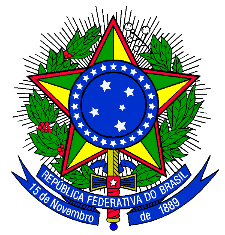 SERVIÇO PÚBLICO FEDERALMINISTÉRIO DA EDUCAÇÃOUNIVERSIDADE FEDERAL DO RIO GRANDE - FURGPRÓ-REITORIA DE GESTÃO E DESENVOLVIMENTO DE PESSOAS - PROGEPNOME DO CANDIDATOSITUAÇÃOCÓDIGO DO INDEFERIMENTOCARGOBRUNO AZEVEDO VIEIRASTTI / DESENVOLVIMENTO DE SISTEMASBRUNO DANIEL MURIA DE FARIASSTTI / DESENVOLVIMENTO DE SISTEMASELSO DAS TREVAS FARIASSTTI / DESENVOLVIMENTO DE SISTEMASFRANK WASHINGTON DE LIMA FONSECASTTI / ENGENHARIA DE REDESGREGORY FERREIRA DE ALMEIDA MAGNUSSTTI / DESENVOLVIMENTO DE SISTEMASISMAEL MACHADO DA SILVASTTI / DESENVOLVIMENTO DE SISTEMASIVANILTON CARVALHO RODRIGUESSTTI / ENGENHARIA DE REDESLEONARDO SANTANA BENEVIDESSTTI / ENGENHARIA DE REDESLUIZ PAULO PORCIUNCULA GAUTERIOSTTI / ENGENHARIA DE REDESMARINA LAISA MOTA DA SILVASTTI / DESENVOLVIMENTO DE SISTEMASTASSIA PARADA SAMPAION4THAIS TISSOT LOPES DE SOUZAN4	NOME DO CANDIDATOSITUAÇÃOCARGOGUILHERME REGO ROCKEMBACHSTTI / DESENVOLVIMENTO DE SISTEMASLUCAS BARREIRO AGOSTINISTTI / DESENVOLVIMENTO DE SISTEMASLUCAS BARREIRO AGOSTINISTTI / ENGENHARIA DE REDESMARILIA GARCIA MACHADOSTTI / DESENVOLVIMENTO DE SISTEMAS